5 de noviembre de 201731o domingo del tiempo ordinarioCiclo A“Señor, mi corazón no es ambicioso ni mis ojos altaneros, no pretendo grandezas que superan mi capacidad, sino que acallo y modero mis deseos como un niño…” (Sal 130). Los “pequeños”: ¡cuán diferente es la lógica de los hombres con respecto a la divina! Los “pequeños”, según el Evangelio, son las personas que, reconociéndose como criaturas de Dios, huyen de toda presunción: ponen toda su esperanza en el Señor y por eso jamás quedan defraudadas. Ésta es la actitud fundamental del creyente: la fe y la humildad son inseparables. Cuanto más grande es una persona en la fe, tanto más se siente “pequeña”, a imagen de Cristo Jesús, que, “siendo de condición divina (...), se despojó de sí mismo” (Flp 2, 6-7), y vino a los hombres como su servidor.La fuerza de los pequeños es la oración. Los santos, los beatos son, ante todo, hombres y mujeres de oración: Su oración atraviesa las nubes, es incesante; no descansan y no cejan, hasta que el Altísimo los atiende (cf. Si 35, 16-18).La fuerza de la oración de los hombres y mujeres espirituales va acompañada siempre por la profunda conciencia de su limitación y de su indignidad. La fe, y no la presunción, alimenta la valentía y la fidelidad de los discípulos de Cristo. Oración Colecta: Dios omnipotente y lleno de misericordia, que concedes a tus fieles celebrar dignamente esta liturgia de alabanza; te pedimos que nos ayudes a caminar sin tropiezos hacia los bienes prometidos. Por nuestro Señor Jesucristo, tu Hijo, que vive y reina contigo en la unidad del Espíritu Santo y es Dios por los siglos de los siglos.Del profeta Malaquías 	1,14b-2,2b.8-10 Yo soy un gran Rey, dice el Señor de los ejércitos, y mi Nombre es temible entre las naciones. ¡Y ahora, para ustedes es esta advertencia, sacerdotes! Si no escuchan y no se deciden a dar gloria a mi Nombre, dice el Señor de los ejércitos Yo enviaré sobre ustedes la maldición. Ustedes se han desviado del camino, han hecho tropezar a muchos con su doctrina, han pervertido la alianza con Leví, dice el Señor de los ejércitos. Por eso yo los he hecho despreciables y viles para todo el pueblo, porque ustedes no siguen mis caminos y hacen acepción de personas al aplicar la Ley. ¿No tenemos todos un solo Padre? ¿No nos ha creado un solo Dios? ¿Por qué nos traicionamos unos a otros, profanando así la alianza de nuestros padres?Salmo responsorial: Sal 130,1-3R/ Guarda mi alma en la paz junto a ti, Señor.Señor, mi corazón no es ambicioso, ni mis ojos altaneros; no pretendo grandezas que superan mi capacidad. R/Acallo y modero mis deseos, como un niño en brazos de su madre. Espere Israel en el Señor, ahora y por siempre. R/De la carta a los Hebreos 7, 23-28Hermanos: Ya saben cómo procedimos cuando estuvimos allí al servicio de ustedes. Fuimos tan condescendientes con ustedes, como una madre que alimenta y cuida a sus hijos. Sentíamos por ustedes tanto afecto, que deseábamos entregarles, no solamente la Buena Noticia de Dios, sino también nuestra propia vida: tan queridos llegaron a sernos. Recuerden, hermanos, nuestro trabajo y nuestra fatiga cuando les predicamos la Buena Noticia de Dios, trabajábamos día y noche para no serles una carga. Nosotros, por nuestra parte, no cesamos de dar gracias a Dios, porque cuando recibieron la Palabra que les predicamos, ustedes la aceptaron no como palabra humana, sino como lo que es realmente, como Palabra de Dios, que actúa en ustedes, los que creen.Evangelio según san Mateo 23,1-12Jesús dijo a la multitud y a sus discípulos: “Los escribas y fariseos ocupan la cátedra de Moisés; ustedes hagan y cumplan todo lo que ellos les digan, pero no se guíen por sus obras, porque no hacen lo que dicen. Atan pesadas cargas y las ponen sobre los hombros de los demás, mientras que ellos no quieren moverlas ni siquiera con el dedo. Todo lo hacen para que los vean: agradan las filacterias y alargas los flecos de sus mantos; les gusta ocupar los primeros puestos en los banquetes y los primeros asientos en las sinagogas, ser saludamos en las plazas y oírse llamar ‘mi maestro’ por la gente. En cuanto a ustedes, no se hagan llamar ‘maestro’, porque no tienen más que un Maestro y todos ustedes son hermanos. A Nadie en el mundo llamen ‘padre’, porque no tienen sino uno, el Padre celestial. No se dejen llamar tampoco ‘doctores’, porque sólo tienen un Doctor, que es el Mesías. Que el más grande de entre ustedes se haga servidor de los otros, porque el que se ensalza será humillado, y el que se humilla será ensalzado”.De una homilía del Papa Benedicto XVIEn la liturgia de este domingo, el apóstol san Pablo nos invita a considerar el Evangelio «no como palabra humana, sino, cual es en verdad, como Palabra de Dios» (1 Ts 2, 13). De este modo podemos acoger con fe las advertencias que Jesús dirige a nuestra conciencia, para asumir un comportamiento acorde con ellas. En el pasaje de hoy, amonesta a los escribas y fariseos, que en la comunidad desempeñaban el papel de maestros, porque su conducta estaba abiertamente en contraste con la enseñanza que proponían a los demás con rigor. Jesús subraya que ellos «dicen, pero no hacen» (Mt 23, 3); más aún, «lían fardos pesados y se los cargan a la gente en los hombros, pero ellos no están dispuestos a mover un dedo para empujar» (Mt 23, 4). Es necesario acoger la buena doctrina, pero se corre el riesgo de desmentirla con una conducta incoherente. Por esto Jesús dice: «Haced y cumplid todo lo que os digan; pero no hagáis lo que ellos hacen» (Mt 23, 3). La actitud de Jesús es exactamente la opuesta: él es el primero en practicar el mandamiento del amor, que enseña a todos, y puede decir que es un peso ligero y suave precisamente porque nos ayuda a llevarlo juntamente con él (cf. Mt 11, 29-30).Pensando en los maestros que oprimen la libertad de los demás en nombre de su propia autoridad, san Buenaventura indica quién es el auténtico Maestro, afirmando: «Nadie puede enseñar, ni obrar, ni alcanzar las verdades conocibles sin que esté presente el Hijo de Dios» (Sermo I de Tempore, Dom. XXII post Pentecosten, Opera omnia, IX, Quaracchi, 1901, p. 442). «Jesús se sienta en la “cátedra” como el Moisés más grande, que extiende la Alianza a todos los pueblos» (Jesús de Nazaret, Madrid 2007, p. 93). ¡Él es nuestro verdadero y único Maestro! Por ello, estamos llamados a seguir al Hijo de Dios, al Verbo encarnado, que manifiesta la verdad de su enseñanza a través de la fidelidad a la voluntad del Padre, a través del don de sí mismo. Escribe el beato Antonio Rosmini: «El primer maestro forma a todos los demás maestros, del mismo modo que forma a los discípulos, porque [tanto unos como otros] existen sólo en virtud de ese tácito pero poderosísimo magisterio» (Idea della Sapienza, 82, en: Introduzione alla filosofia, vol. II, Roma 1934, p. 143). Jesús condena enérgicamente también la vanagloria y asegura que obrar «para que los vea la gente» (Mt 23, 5) pone a merced de la aprobación humana, amenazando los valores que fundan la autenticidad de la persona.Queridos amigos, el Señor Jesús se presentó al mundo como siervo, se despojó totalmente de sí mismo y se rebajó hasta dar en la cruz la más elocuente lección de humildad y de amor. De su ejemplo brota la propuesta de vida: «El primero entre vosotros será vuestro servidor» (Mt 23, 11). Invoquemos la intercesión de María santísima y pidamos, de modo especial, por aquellos que en la comunidad cristiana están llamados al ministerio de la doctrina, para que testimonien siempre con obras las verdades que transmiten con la palabra. 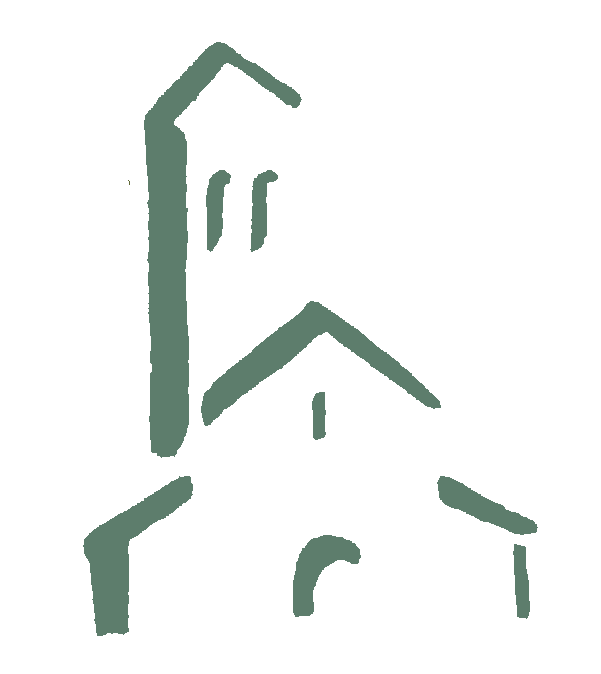 Abadía de Santa Escolásticawww.santaescolastica.com.ar/preparando-el-domingo  